السيرة الذاتية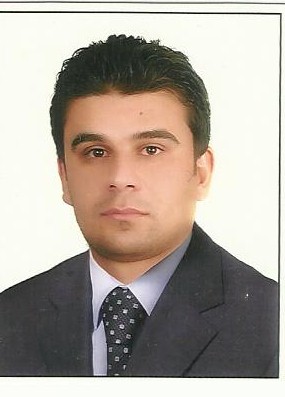 المعلومات الشخصيةالاسم : فراس محمد احمد الياسالمواليد : 28/10/1985التحصيل العلمي : باحث دكتوراه في الدبلوماسية العامة والعلاقات الدولية.الوظيفة : أستاذ جامعي في جامعة الموصل / العراقالشهادات العلميةحاصل على شهادة البكالوريوس في العلوم السياسية من جامعة الموصل عام 2007.حاصل على شهادة الماجستير في السياسة الدولية من جامعة النهرين عام 2011.حاصل على شهادة الدبلوم في اللغة التركية من معهد غازي للغة التركية 2014.طالب دكتوراه في العلوم السياسية والعلاقات الدولية في جامعة غازي/ تركيا 2014.الشهادات التقديريةحاصل على العديد من الشهادات التقديرية من جامعات عراقية وعربية.حاصل على شهادة تقديرية من رئاسة الوزراء.حاصل على شهادات تقديرية من منظمات المجتمع المدني ومنظمات حقوق الإنسان.  المهارات اللغويةالعربية – التركية المنجزات العلميةتأليف كتاب بعنوان ( التوازنات الإستراتيجية الجديدة في ضوء بيئة أمنية جديدة).تأليف كتاب بعنوان (تحليل السياسة الخارجية التركية وفق تنظيرات المدرسة العثمانية الجديدة).تأليف كتاب بعنوان ( العراق المتأزم .... الحصاد المر للحرب والاحتلال)كتابة العديد من البحوث والدراسات المنشورة في مجلات عراقية وعربية.كتابة العديد من المقالات السياسية والإستراتيجية في صحف عراقية وعربية وعالمية.تدريس مادة الديمقراطية وحقوق الإنسان.تدريس مادة السياسة الخارجية.تدريس مادة العلاقات الدولية.الأنشطة العلميةالمشاركة في العديد من الدورات العلمية العراقية والعربية.المشاركة في العديد من المؤتمرات والندوات العلمية العراقية والعربية.المشاركة في العديد من ورش العمل ذات العلاقة بحقل العلاقات الدولية.البريد الالكتروني : Firaspoltics@yahoo.comرقم الهاتف :                00905385840459    تركيا